Oblastný futbalový zväz Vranov nad Topľou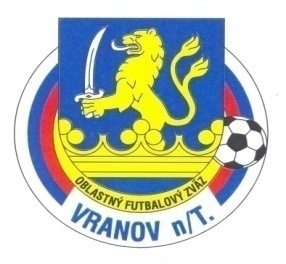 ul.Dr.C.Daxnera 86/4, 093 01 Vranov nad Topľoutel: 0908 183 691 , mail: obfzvranov@gmail.com                          Úradná správa ObFZ Vranov nad Topľou                                         Č.11 zo dňa 24.10.2019 Športovo-technická komisia ObFZ Vranov nad Topľou Zmena termínov:11.kolo muži  Veche -R.Zamutov : stretnutie sa odohrá v obrátenom poradí t.j.11.kolo v Čaklove a 22.kolo vo Vechci-vzájomná dohodaŠTK upozorňuje kluby na čistotu a pripravenosť sociálnych priestorov pre hráčov a delegované osoby.ŠTK upozorňuje kluby,hráčov a delegované osoby na zmenu letného času na zimný dňa 27.10.2019.KOMISIA ROZHODCOV ObFZ Vranov nad Topľou Obsadenie rozhodcov a delegátov stretnutiaVI.liga DOUBLE STAR BET muži 11. Kolo dňa 3.11.2019 o 13.30 hod. Zmeny v obsadení R a DS na 26.a 27.10.2019   Dospelí:R.Zamutov-Čaklov: Ivanko,Smoliga,Kič, NemčíkTovarné-K.Poruba:Šteger,T.Stanovčák, Jackanič,ŽolnaSedliská-Komarany:Smoliga,Kováč,Jonek,Nemčík   MládežTovarné-Čaklov: KováčDISCIPLINÁRNA KOMISIA ObFZ Vranov nad TopľouZastavenie činnosti za čkJozef Tokár 1396074 /S.Polianka/ podľa DP 37/3- 1 stretnutieJán Balog 1337187 /S.Polianka/ podľa DP 37/3 – 1stretnutieOdvolanie proti rozhodnutiu komisie (okrem rozhodnutí podľa čl. 37/3,5 alebo 8 DP), sa podáva na Disciplinárnu komisiu VsFZ, v lehote do 7 dní odo dňa oznámenia rozhodnutia disciplinárnej komisie (čl.84 ods.1 DP).domácihostiaPozn.RAR1AR2DSZamutov BTovarné2.11IvankoSmoligaKováčVsFZKomaranyRudlovLenkováSmoligaHorňákK.PorubaSedliskáKičT.StanovčákJonekNemčíkČaklovD.KlčovoŠtegerŠestákJackaničKatriňákR.ZamutovVechec2.11VsFZJ.ValčoŽolnaPošaHanušovceJ.ValčoIvankoKováčGoga